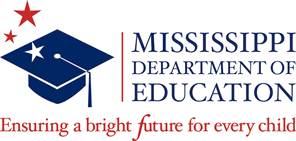 LOST OR STOLEN PROPERTY AFFIDAVIT Location of Property: 201							         Date: __			Brand		Description		 Serial		Inventory                	Report	   Date Acquired	          Value		   Staff													______ Detailed Explanation of Loss: (In case of theft, robbery or mysterious disappearance, show the name of the Sheriff’s office notified and the date the loss was discovered.   If such loss was not reported to a Sheriff’s office at the time of the discovery, give a complete explanation of such failure.)WE HEREBY STATE UNDER OATH THAT THE ABOVE FACTS ARE TRUE AND CORRECT TO THE BEST OF OUR KNOWLEDGE._____  _				__________________________________ Date					Assigned Staff Signature _____________				___________________________________Date					Property Contact Signature_____________				___________________________________	Date					Bureau Director Signature _____________				___________________________________	Date					MDE Property Officer Signature THIS DATE PERSONALLY APPEARED BEFORE ME, the undersigned authority, in and for ______________ County, in the State of Mississippi, the above named individuals, who, being first duly sworn, state on their oaths that the above facts are true and correct to the best of their knowledge.GIVEN UNDER MY HAND AND OFFICIAL SEAL, this the 		_ day of 		, 2	_____________________________________						Notary PublicNOTE:	Please provide original police/sheriff report including case number with this affidavit.  